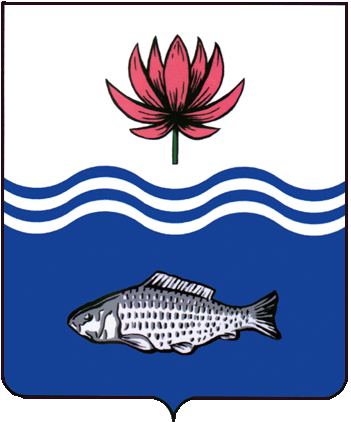 АДМИНИСТРАЦИЯ МО "ВОЛОДАРСКИЙ РАЙОН"АСТРАХАНСКОЙ ОБЛАСТИПОСТАНОВЛЕНИЕО внесении изменений в постановлениеадминистрации МО «Володарский район» от 30.07.2014г. № 1413 «Об утверждении Положения об организации учета детей, подлежащихобучению в образовательных организациях, реализующих основные образовательные программы дошкольного, начального общего,основного общего и среднего общего образования на территории Володарского района Астраханской области»В соответствии со ст. 43 Конституции Российской Федерации, Федеральным законом «Об общих принципах организации в Российской Федерации» от 06.10.2003 № 131-ФЗ, ст. 9 Федерального Закона «Об образовании в Российской Федерации» № 273-ФЗ от 29.12.2012, Законом Астраханской области от 14.10.13 № 51/2013-ОЗ «Об образовании в Астраханской области», Федеральным законом от 24.06.1999 г. № 120–ФЗ «Об основах профилактики безнадзорности и правонарушений несовершеннолетних» администрация МО «Володарский район»,ПОСТАНОВЛЯЕТ:1.	Внести в постановление администрации МО «Володарский район» от 30.07.2014г. № 1413 «Об утверждении Положения об организации учета детей, подлежащих обучению в образовательных организациях, реализующих основные образовательные программы дошкольного, начального общего, основного общего и среднего общего образования на территории Володарского района Астраханской области» следующие изменения:-п. 2.3. изменить и изложить в следующей редакции:Учет детей осуществляется путем формирования единой информационной базы данных о детях, подлежащих обучению в образовательных организациях, реализующих основные образовательные программы дошкольного, начального общего, основного общего и среднего общего образования на территории Володарского района Астраханской области (далее – единая информационная база данных), которая формируется ежегодно на начало учебного года и находится (хранится) в отделе образования.В учете детей участвуют:-образовательные организации, осуществляющие образовательную деятельность по программам дошкольного образования;-образовательные организации, осуществляющие образовательную деятельность по образовательным программам начального общего, основного общего и среднего общего образования;- муниципальные образования поселений Володарского района (в пределах своей компетенции)- органы и учреждения системы профилактики безнадзорности и правонарушений несовершеннолетних в соответствии со статьей 4 Федерального закона от 24.06.1999 N 120-ФЗ "Об основах системы профилактики безнадзорности и правонарушений несовершеннолетних" (в пределах своей компетенции).-п. 2.4. изменить и изложить в следующей редакции:Для формирования единой информационной базы используются следующие источники:- о детях в возрасте от 0 до 7 лет, подлежащих обучению по образовательным программам дошкольного образования;- о детях в возрасте от 6 лет 6 месяцев до 18 лет, подлежащих обучению по образовательным программам начального общего, основного общего и среднего общего образования;- о детях, получающих образование вне организаций, осуществляющих образовательную деятельность (семейное образование, самообразование);- о детях, в возрасте от 7 до 18 лет, не посещающих по неуважительным причинам или систематически пропускающих по неуважительным причинам занятия в образовательной организации.-п. 5 изменить и изложить в следующей редакции:5. Полномочия участников процедуры проведения учета детей5.1.1. Отдел образования:5.1.2. Осуществляет учет детей на основании сведений и данных, полученных в соответствии с разделом 2.4 настоящего Положения, а также организационное и методическое руководство по первичному учету детей образовательными организациями.5.1.3. Координирует в рамках своих полномочий деятельность муниципальных образовательных организаций по вопросу обеспечения получения несовершеннолетними гражданами дошкольного общего, начального общего, среднего общего, основного общего образования.5.1.4. Формирует базы данных и осуществляет регулярный прием сведений, предусмотренных пунктом 2.4. настоящего Положения.База данных о детях, подлежащих обучению по образовательным программам дошкольного образования, формируется в электронном виде постоянно, по мере поступления сведений, а подлежащих обучению по образовательным программам начального общего, основного общего и среднего общего образования – к началу нового учебного года.5.1.5. Собирает информацию о детях, получающих общее образование вне организаций, осуществляющих образовательную деятельность, в форме семейного образования постоянно, по мере поступления сведений от родителей (законных представителей). При выборе родителями (законными представителями) детей формы получения общего образования в форме семейного образования Родители (законные представители) информируют об этом выборе отдел образования в соответствии со статьей 63 Федерального закона "Об образовании в Российской Федерации". База данных о детях, получающих общее образование вне организаций, осуществляющих образовательную деятельность, в форме семейного образования, формируется в отделе образования в электронном виде постоянно, по мере поступления сведений.5.1.6. Представляет в комиссию по делам несовершеннолетних и защите их прав при администрации МО «Володарский район» информацию о несовершеннолетних гражданах, не имеющих основного общего образования и не обучающихся в нарушение Федерального закона от 29.12.2012 № 273-ФЗ «Об образовании в Российской Федерации», проживающих на территории МО «Володарский район» ежегодно до 15 сентября текущего года.5.2. Администрации сельских поселений Володарского района:5.2.1. Ежегодно организуют сбор данных о несовершеннолетних гражданах в возрасте от 0 месяцев от 18 лет, проживающих на территории данного поселения;5.2.2. По запросу руководителей общеобразовательных организаций (далее - школы) передают в образовательные организации, расположенные на своей территории, данные, указанные в пункте 5.2.1.5.3. Дошкольные образовательные организации:5.3.1. Ежегодно организуют и осуществляют учет детей от 0 месяцев до 7 лет, подлежащих обучению по образовательным программам дошкольного образования.5.3.2. Ежегодно организуют и осуществляют учет детей дошкольной организации, которым исполняется 6 лет и 6 месяцев на 1 сентября текущего календарного года.5.3.3. Ведут документацию по учету и движению детей (включая вопросы приема, перевода, выбытия, отчисления) и информируют отдел образования о детях, выбывающих из дошкольной организации либо принимаемых в дошкольную организацию в течение учебного года (ежемесячно и за учебный год).5.4. Общеобразовательные организации:5.4.1.Предоставляют информацию в отдел образования в соответствии с разделами 3 и 4 настоящего Положения;5.4.2.осуществляют систематический контроль за посещением воспитанниками и учащимися образовательной организации, ведут индивидуальную профилактическую работу с обучающимися, имеющими проблемы в поведении, обучении, развитии и социальной адаптации;5.4.3. обеспечивают хранение списков детей, подлежащих обучению, и иной документации по учету и движению обучающихся и воспитанников до получения ими дошкольного, основного общего и среднего общего образования;5.4.4. обеспечивают надлежащую защиту сведений, содержащих персональные данные о детях, в соответствии с требованиями Федерального закона от 27.07.2006 № 149–ФЗ «Об информации, информационных технологиях и о защите информации».5.4.5. информируют комиссию по делам несовершеннолетних и защите их прав о детях, прекративших обучение;5.4.6. принимают на обучение детей, не получающих общего образования, выявленных в ходе работы по учету детей.2. Сектору информационных технологий организационного отдела администрации МО «Володарский район» (Поддубнов) разместить настоящее постановление на официальном сайте администрации МО «Володарский район».3. Данное постановление считать неотъемлемой частью постановления администрации МО «Володарский район» от 30.07.2014г. № 1413 «Об утверждении Положения об организации учета детей, подлежащих обучению в образовательных организациях, реализующих основные образовательные программы дошкольного, начального общего, основного общего и среднего общего образования на территории Володарского района Астраханской области».4. Настоящее постановление вступает в силу с момента его официального опубликования.5. Контроль за исполнением настоящего постановления возложить на и.о. заместителя главы администрации МО «Володарский район» по социальной	 политике Курмангалиева Х.Б.Глава администрации МО «Володарский район»                                                     Х.Г. Исмуханов           от 12.04.2022 г.N  481